Тип урока: Изучение нового материала.Цели урока:Научить решать неравенства второй степени с одной переменной.Развивать логическое мышление, математическую речь, познавательный интерес к предмету.Воспитывать прилежание, трудолюбие, аккуратность, точность.План урока.Актуализация знаний.Постановка цели.Изучение нового материала.Закрепление изученного материала.Обучающая самостоятельная работа.Домашнее задание.Подведение итогов.Ход урока1. Актуализация знаний.– Какую функцию мы изучаем?
– Определение квадратичной функции.
– Давайте поработаем устно, чтобы хорошо усвоить новый материал.1. Определить количество корней уравнения ах2 + вх + с = 0 и знак коэффициента а, если график квадратной функции у = ах2 + вх + с расположен следующим образом: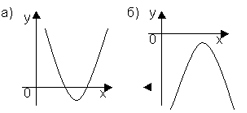 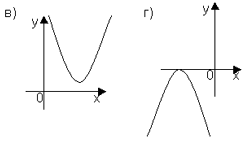 2. Укажите промежутки, в которых функция у=ах2+вх+с принимает положительные и отрицательные значения, если её график расположен указанным образом: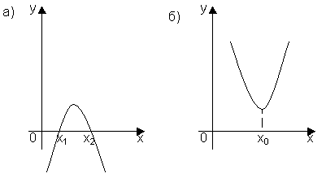 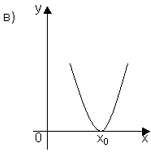 2. Постановка цели. Разбейте неравенства на две группы– Мы с вами умеем строить график квадратичной функции, умеем решать квадратные уравнения, а сегодня мы должны научиться решать неравенства второй степени с одной переменной.Запишем тему урока в тетрадь.3. Изучение нового материала.Итак, какой формулой задаётся квадратичная функция?Какой вид имеет квадратное уравнение?Какой вид имеет квадратный трёхчлен?Как вы думаете, какой вид будет иметь неравенство второй степени с одной переменной? ах2 + вх + с > 0 и ах2 + вх + с < 0Попробуйте сформулировать определение.Итак, запишем определение в тетрадь (стр.83).Определение: Неравенствами второй степени с одной переменной называют неравенства вида ах2 + вх + с > 0 и ах2 + вх + с < 0, где х – переменная, а, в и с – некоторые числа, причем а ≠ 0.Решать такие неравенства мы будем с помощью нахождения промежутков, в которых соответствующая квадратичная функция принимает положительные или отрицательные значения.Итак, выполним в тетрадях следующее задание:Решить неравенство: 5х2 + 9х – 2 > 0.Решение.– Какая квадратичная функция соответствует данному неравенству:1. у = 5х2 + 9х – 2– Что является её графиком?
– Выясним, как расположена парабола относительно оси х.
– Как она может быть расположена (пересекать ось х, находиться выше оси х, ниже оси х, касаться оси х)?
– Как это определить?2. Нули функции, у = 0.5х2 + 9х – 2 = 0, самиD = 81 + 40 = 121,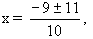 х1 = 0,2 , х2 =  -2.3. Покажем схематически, как расположена парабола в координатной плоскости.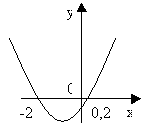 еще одно Сделаем соответствующие выводы.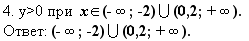 Запишем алгоритм решения неравенств второй степени с одной переменной. Проговариваем  на слайде1. Рассмотреть функцию, соответствующую данному неравенству, определить направление ветвей параболы.
2. Найти нули функции, т.е. абсциссы точек пересечения параболы с осью х, если они есть.
3. Изобразить схематически параболу в координатной плоскости.
4. Выбрать нужные промежутки.
5. Записать ответ.Закрепление изученного материала.Среди неравенств выбрать квадратные……..Выполняем № 304 (а-в).5. Обучающая самостоятельная работа.Предлагается решить 3 неравенства, затем на доске показываются правильные ответы, для того, чтобы учащиеся могли проверить свои решения. Во время решения учащиеся консультируются с учителем Те, кто успешно справится с решением, получат оценки.на слайд, 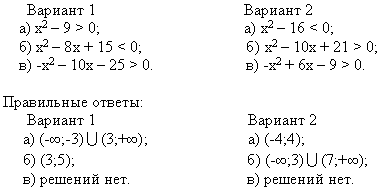 Поднятием рук проверяем, как учащиеся усвоили новый материал. Положи кимы  ЕГЭ6. Домашнее задание.7. Подведение итогов. Какие трудности– Какова была цель нашего урока?
– Сформулируйте определение неравенств второй степени с одной переменной.
– Как решать такие неравенства?
– Алгоритм решения.Оценки за урок.